乔治·赫伯特：复活节原创 何奇伟 被释放的乌戈利诺 2018-04-01乔治·赫伯特（George Herbert，1593 - 1633年）是一位英国著名的“玄学派”诗人（metaphysical poet），他也是当时英国国教会（Church of England）的一名牧师。他生长在一个尊崇艺术的家庭，他母亲是另一位著名的“玄学派”诗人、牧师约翰·邓恩（John Donne）的赞助人和好友。乔治·赫伯特早年接受到良好的教育并被剑桥大学录取，青年时代他便特别渴慕上帝并热爱写诗，他在大学里最初有了成为牧师的念头；在大学期间，他还曾协助弗兰西斯·培根（Francis Bacon）进行翻译工作。后来他在议会任职，之后他又对圣职重燃热心并放弃了世俗的野心，在国教会被按立为教区牧师（rector）。人们铭记他，因为他对自己教区的会众始终持有一种不止息的关爱，会友们卧病在床的时候，他亲自将圣餐带给他们，民众缺衣少食的时候，他想办法为他们提供。人们称他为“一位充满荣耀的圣徒”。
这首诗《复活节》（EASTER）选自乔治·赫伯特的诗集《圣殿》（The Temple）。英国现代作曲家拉尔夫·沃恩·威廉姆斯（Ralph Vaughan Williams，1872 - 1958年）在1906年至1911年间为乔治·赫伯特的四首诗创作了一部系列音乐作品名叫《Five Mystical Songs》，下面的音乐是这部系列音乐作品的第一部分，歌词就是赫伯特的《复活节》（EASTER）的前半部分。先分享原文的汉译，后面附上英文原文。
1. EasterChoir of Trinity College, University of Melbourne;Jonathan Bradley;TinAlley String Quartet;Michael Leighton Jones - Mystical Songs – Choral Music Of Vaughan Williams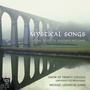 EASTER
复活节何奇伟 译
复苏吧心脏；你主已复活。向他高唱赞美不要迟疑，他牵着你的手，拉你起身，使你像他一样一同升起：正如他的死亡将你煅烧归入尘土，他的生命将把你铸造为黄金，以至公义。
醒来吧，我的琉特琴，快快奏响你的弦音，你的技艺。那十架曾教导一切木头回响传颂他的圣名，也包括你。他的筋骨肌腱伸展开来，教导一切琴弦，哪个音符最适合庆祝这至尊的节期。
让心脏与琉特琴一同协奏，编织成一首歌
悠长欢喜：或者，既然世间一切的音乐与和声都基于三和音律，噢，那就让你的圣灵也参与进来，用他甜美的技艺补足我们的缺瑕罪戾。EASTERRise heart; thy Lord is risen. Sing his praiseWithout delayes,
Who takes thee by the hand, that thou likewise
With him mayst rise:
That, as his death calcined thee to dust,
His life may make thee gold, and much more, just.

Awake, my lute, and struggle for thy part
With all thy art.
The cross taught all wood to resound his name,
Who bore the same.
His stretched sinews taught all strings, what key
Is best to celebrate this most high day.

Consort both heart and lute, and twist a song
Pleasant and long:
Or, since all music is but three parts vied
And multiplied,
O let thy blessed Spirit bear a part,
And make up our defects with his sweet art. 
- The End -
欢迎关注【被释放的乌戈利诺】
公众号推送古典艺术
音乐与文学等人文思想感悟
“被囚于高塔，饥饿痛苦中撕咬着自己的肉体，直等到死亡的降临。乌戈利诺伯爵的境况是我们每个人的现实，不过，众人早已习惯了被囚禁，唯有那极少数的梦想者还在仔细聆听，望着牢笼外的月亮，期待着自由。”生命短暂，艺术长存阅读 454分享收藏赞6在看写下你的留言